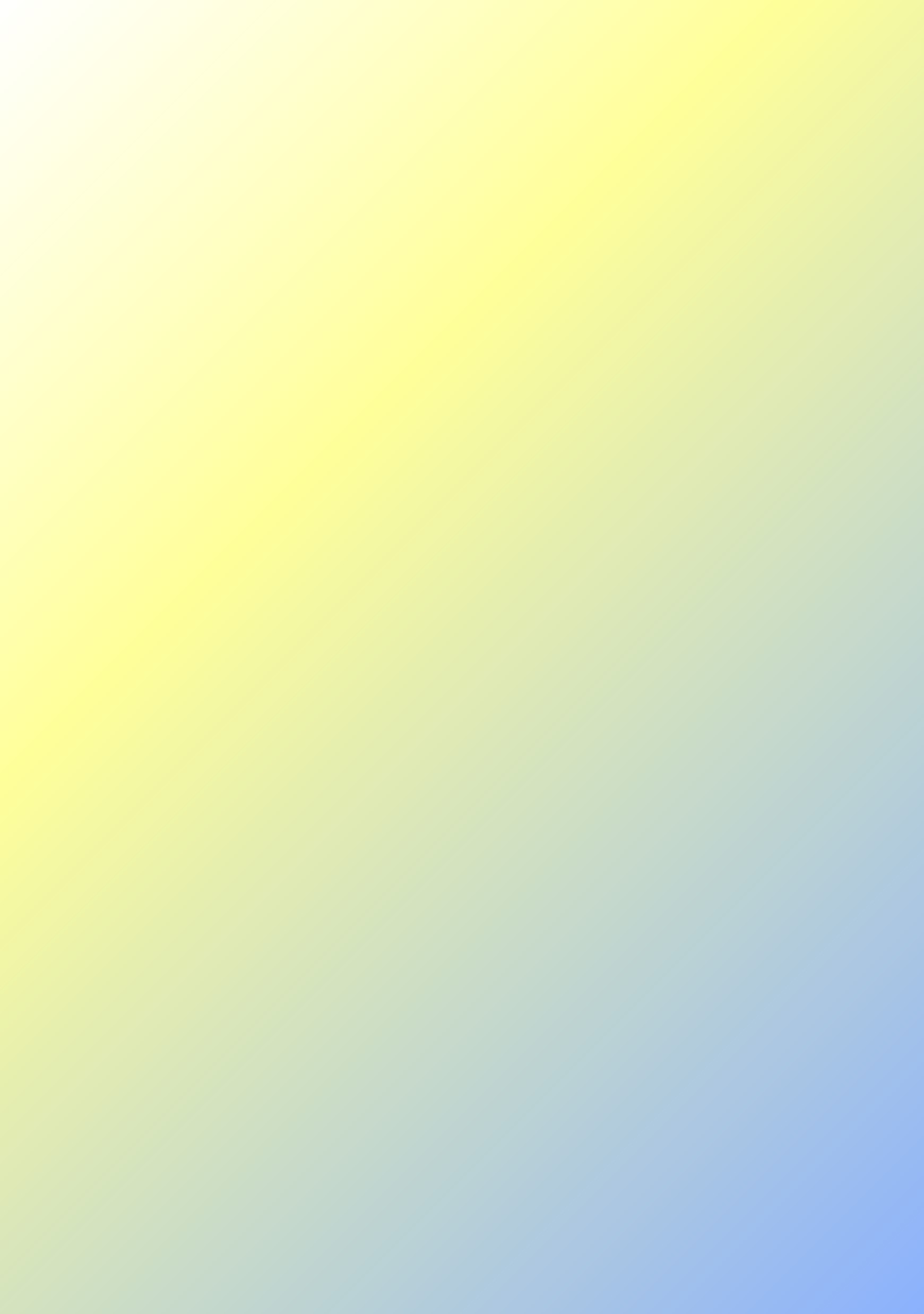 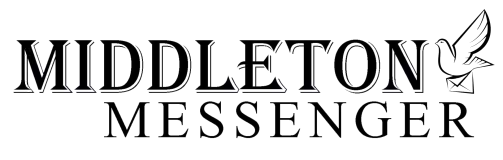 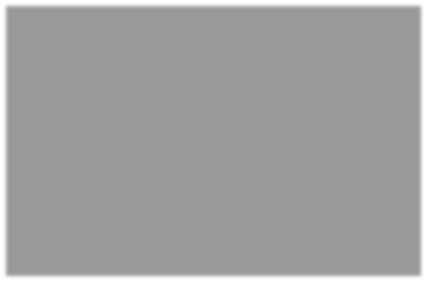 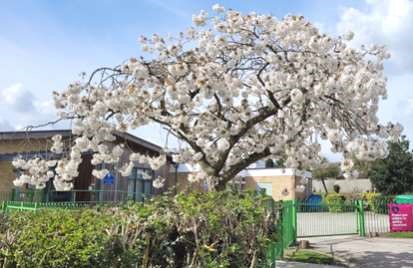 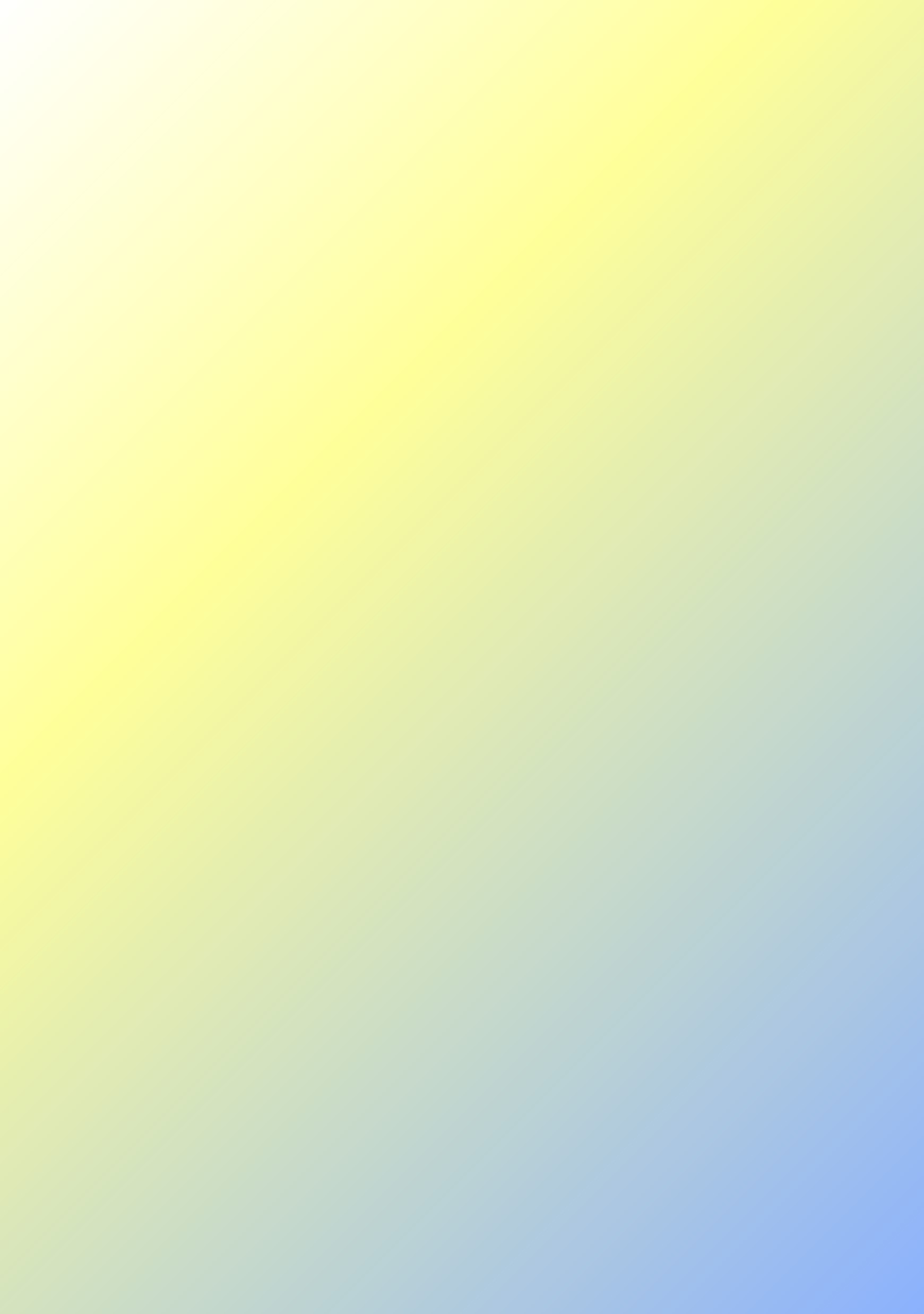 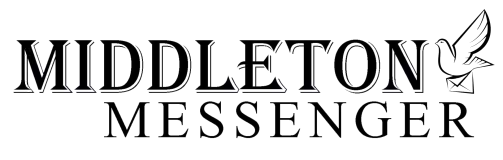 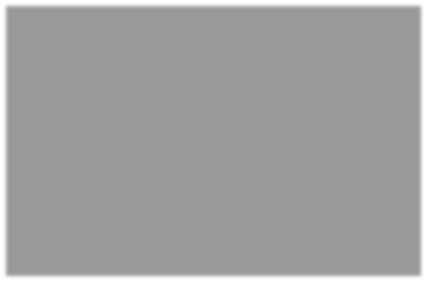 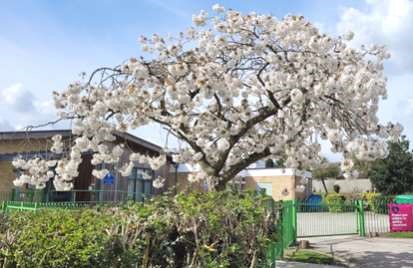 NEXT COPY DATE 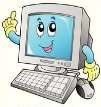 14th MAY Please send in your contributions by the end of the copy date. If I don’t acknowledge them please get in touch to make sure they have arrived.   If you are able to send your copy in earlier please do as it will help me to avoid the rush in getting the newsletter ready for the printer. Thank you Lyn   4 The Paddocks   219500 middletonflyer@yahoo.com  ADVERTISING COSTS for the Messenger  	Rates 	Month 	Year  	Whole Page 	£25 	£150  	1/2 Page 	£15 	£100  	1/3 Page 	£10 	 £60 Full colour  -  Print run 500 copies   Contact: Tina 01377 217242, middletonflyer@yahoo.com Editorial This month, I have been concerned, and not a little perplexed, by how little some residents seem to think about Middleton. Whether or not someone wants to be involved in the village is a personal decision and who could have a problem with that? What I do have a problem 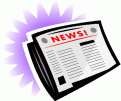 with, though, is those people who don’t care about making the village a worse place for the rest of us. Here’s a couple of examples. In last month’s Messenger, the Rec Club brought our attention to the problem of dog fouling on the recreation ground. It’s been a while since I’ve talked about this in my editorial, and I’m sorry I have to again, but, as long as it keeps happening, I will keep talking about it. It was bad enough in winter but now it’s the cricket season and players will be throwing themselves round the outfield and, potentially, rolling in what your dog has left behind. And heaven forbid that kids might go and play up there and catch something other than a ball. I mean, just what is wrong with you people? Are you so important that you don’t have to bother about everyone else in the village? Perhaps you’d be better off not having a dog in the first place. Now, we all know there is a problem with speeding in the village; not just at all four roads in, but also along Front Street, Station Road and Church Hill. Over the last few months, the neighbourhood Speed Watch has been operating in Middleton trying to encourage drivers to drive more slowly. All good, you might think, but I’ve heard that some locals have got a bit of a problem with ‘amateurs’ telling them how to drive. And I agree, civilians shouldn’t have to do the job of the police. On the other hand, there wouldn’t be a need for Speed Watch if people didn’t speed! And if locals are complaining, are they the ones speeding through their own village? And then to actually moan about it! How public spirited is that?  As I said earlier, I just don’t understand how or why someone would have that kind of attitude. Hopefully, that ‘someone’ could let me know!  Stay safe,    Mike If you have any ideas, comments or complaints (especially complaints) you want to share then send an email to middletonflyer@yahoo.com. Remember, we can’t respond unless we receive your message.  QUIZ PAGE Only the lonely is a musical about which American singer? 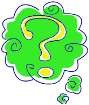 Which King was the present Queen’s grandfather? In the well-known saying what follows Pennywise? Which captain gave Botany Bay in Australia its name? Weegie' is a slang term for someone from which Scottish City? DI Jardine was the sidekick of which Scottish TV detective? Giallo is the Italian word for what primary colour? What Finish company created the N series of smartphones? Who wrote the Forsyte Saga series of novels? The Taj Mahal is mainly built from what colour marble? Quiz set by Rowland Wooldridge 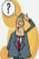 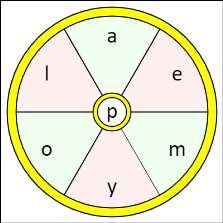 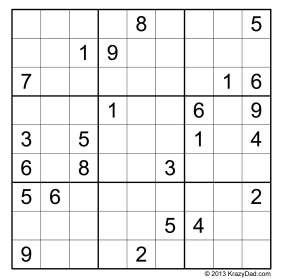 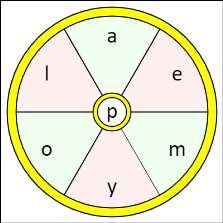 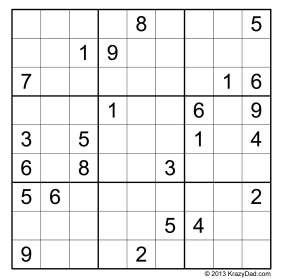 reading rooms 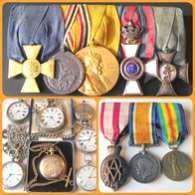 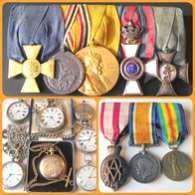 COIN & MEDAL VALUATION Thursday 5th May Coin & Medal experts return to the East Riding 	to 	offer 	free 	no 	obligation valuations on Coins & Medals. The team of expert valuers from the Medal Centre have been asked to return to the County to run another series of their ever popular coin & medal valuation  days. The experts from the medal centre are visiting Middleton on the Wolds reading rooms on Thursday May 5th 2022 The event is open to the public from 9.30am to 4.30pm. Everyone is welcome to attend and be offered a free no obligation valuation of their items with an immediate cash payment should they wish to sell the item? The owner of the Medal Centre, Mr Andrew Jukes is an expert in all forms of British campaign & gallantry medals and is a member of the Orders & Medals Research Society. He also has expertise in all forms of militaria and has a passion for pocket watches and vintage watch chains He is assisted at each event by a couple of members of his team of valuers who are experts in coins & bank notes, postcards, Masonic & R.A.O.B regalia along with swords, daggers and edged weapons, cloth & enamel badges, gold and silver coins & scrap gold & silver items including jewellery & silver tea sets / tableware. At the last series of events Mr Jukes was thrilled to be able to purchase a small box of gold and silver coins along with a group of war medals and bravery medals to a local soldier of the East Riding Yeomanry. However he was probably not as thrilled as the lady owner of the items who walked away from the event with a four figure sum for her unwanted inherited items. Why not call in at event No appointment is necessary and all you need to do is come along. But if you cannot attend on the day the Medal Centre is always happy to arrange a home visit or housecall to see you at your convenience.  All that you have to do is ring 01434-609794 or 07950-421704. 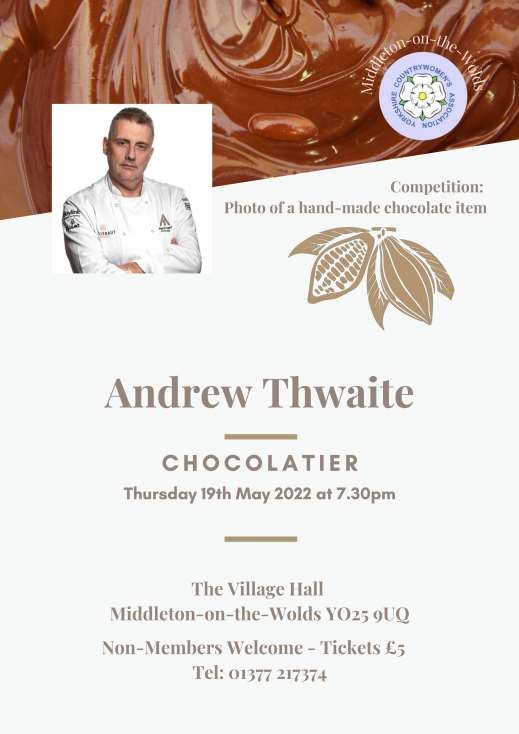 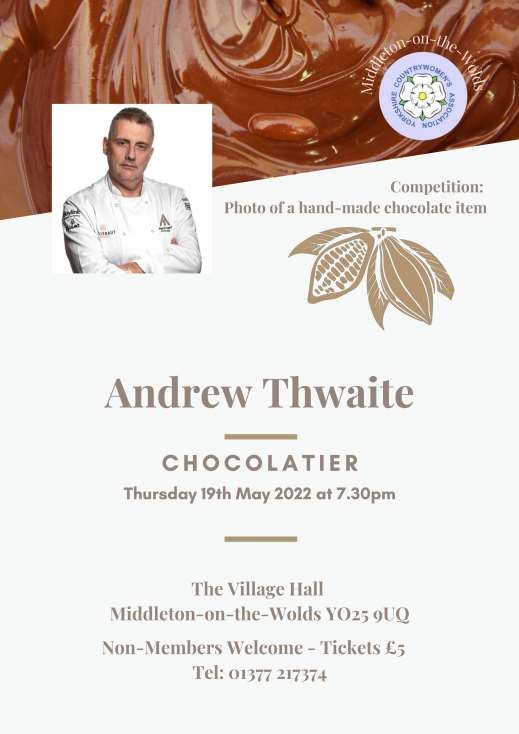 Village hall 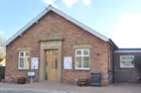 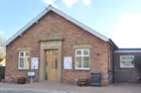 Thank you to everyone who supported the recent Easter Fair, especially to those who helped in the kitchen and on the stalls.  The hall looked bright and full of the joys of Spring and we were so lucky that the Easter Bunny hopped by and was happy to pose for photos with the visiting children. A total of £420 was collected to help the unfortunate people of Ukraine and the table hire made about £100 towards Village Hall maintenance costs.   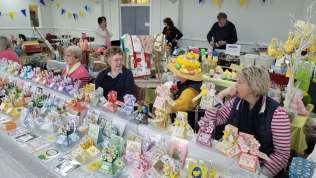 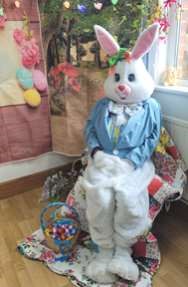 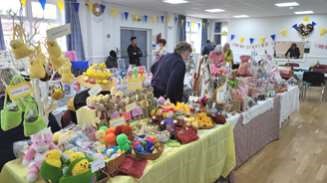 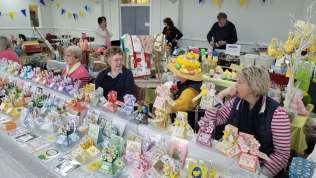 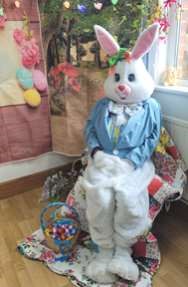 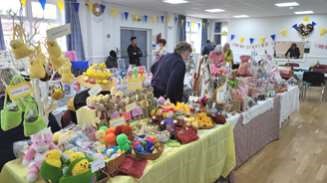 Local Birds & wildlife Happy Spring! Just coming up to Easter as I write this, and it sounds like it could be a good one: well, you will know if it was by the time you read this. I remember Easters when the news was full of sheep getting covered in 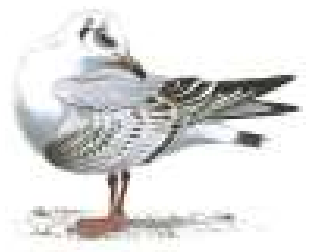 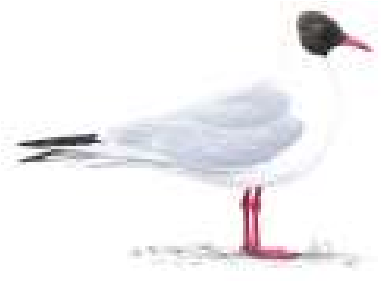 Black-headed gull 	Black-headed gull snow, and for most of my childhood I 	in  summer 	in  winter associated the holiday with bitter winds and grey skies. And chocolate. For once I had thought ahead for this page, and as I go into Driffield more regularly these days I was thinking about how now there are constant calls of seagulls over the town, and large groups of them gathering on the sports fields around Driffield School and the Leisure Centre. When I moved here this was completely unheard of so I thought I would take my binoculars and have a look at the seagully gatherings when I next went in, which would be the week of the deadline. An especially good idea as this would be when Driffield School would be closed, and on the whole it is probably not a good idea to be an adult appearing to be looking at schoolchildren through binoculars … Unfortunately this visit proved to be the only time when there were no seagulls to be seen or heard at all. Did you know that birdy people do not recognise the term “seagulls”? I have been corrected that they are “gulls” and then there are the varieties: black-headed gulls (which do have black heads in summer, but only a smudge behind their ears in winter), herring gulls (not many herrings in Driffield), the common gull (pretty rare actually) and the frankly terrifying greater black-backed gulls which are enormous and have very black backs, so easily recognised. There are lots more of course (there is a laughing gull, which turns up occasionally in Britain, which has a particularly depressed expression – Google it for pics). So I will have another look another time! In the meantime, people who have actually seen things. Janny sent me some 	wonderful 	pictures 	from Bempton of razorbills and puffins on the rocks and crevices on the cliffs. Puffins often nest in burrows, but these seem to be checking out other sheltered options with burrows being in short supply there. Pat has had a lot of activity in her garden, with doves 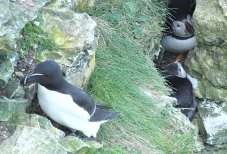 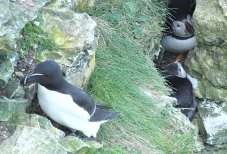 nesting and producing a young one which she saw on 19th March although unfortunately they found it deceased at the bottom of their garden on 10th April – perhaps the cold temperatures overnight around then might have weakened it. However she was cheered by “when we had a hen pheasant actually walk up the garden and hop up the steps onto the deck this morning. Unfortunately it saw me attempting to get a photo through the window blind and took off over the school field. First time for a pheasant but we used to get a pair of French partridge who would come up and look in.” Andrew and Liz have made me jealous again: “We have these in our garden all day” a very cheering email accompanied as it was by three lovely pictures of goldcrests (one of my favourite birds). I wondered if there is more cover for them there than now in our garden since the trees on the embankment were cut back, but apparently not: “Not sufficient cover in our garden. They’ve spent all day in the acer right outside the French doors. Are they admiring their reflections in the glass? Certainly they don’t seem to be searching for insects/spiders … They were unperturbed by us on our side of the glass just feet away. I speak to Barry and Jannie about the visitors they get to their feeders and it’s like we’re in a different 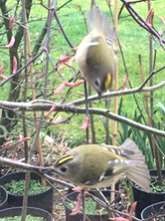 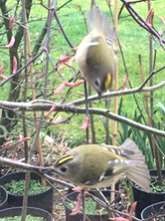 county. We feed sunflower hearts – birds are principally blue and great tits, chaffinch, goldfinch and greenfinch. More recently we’ve had hedge sparrows (aka dunnocks – B) and also starlings and male blackbird taking advantage of meal worms.” So who knows what will turn up in your garden – please let me know when they do! Barbara lavenderbarbara97@gmail.com or text on 0777 192 7868 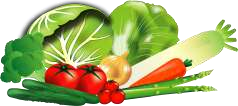 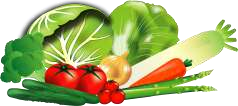 LOCAL HISTORY MIDDLETON’S   HOUSES 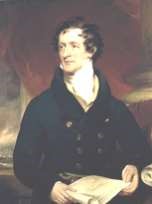 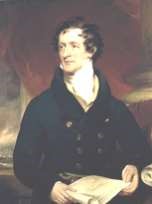 “Safe as Houses,” the phrase rings hollow when one considers the unceremonious demolition of the Hall in about 1960 and Manor Farm in the 1970s; the latter after an unsuccessful struggle for its retention by John Goodrick. Possibly the oldest existing house in Middleton is the one near the pond which is  built of chalk, originally as a block of cottages and presently known as “Quackers” which the local authority’s listing decription and the second edition of the Pevsner Guide date  as early 18th century. Paul Martin, a former owner, carried out an investigation of its history and established that its previous uses included a saddle Peter Atkinson Jr shop and village shop. A previous owner was the widow of a clock maker (Appleton) whose  family owned the property and many others in the village for over 100 years. The main garage was a coach house and the extension  was a 2 storey, 2 bedroomed cottage which apparently housed a family during the construction of the railway. The property known  as the White House in Station Road also consists of some construction work in chalk as does  the present dwelling opposite Wold House Farm formerly Wold Cottages situated away from the village and  built in 1847 for agricultural workers and incorporating a Wesleyan Methodist Chapel. In pre-enclosure days chalk was the building material of the Wolds, often with mud instead of lime mortar and with thatched roofs. Chalk was not an ideal material because it is porous: water easily soaks into it. In winter this water freezes, expands and cracks the material: for this reason it was common to protect the surface from the weather with a coat of paint or other medium; at the time of enclosure local people could be given the right to extract chalk from nearby pits for roads and houses. In the days after enclosure properties of this type were gradually replaced with brick built ones.  The seven farmsteads in the parish erected away from the village were built mostly of bricks from Newport; the brick and tile making settlement being established there in the 1770s on the Market Weighton canal. Horsewold Farm built for the rector was probably designed by York architect Peter Atkinson junior who had been responsible for the 1809 rectory. There are two other buildings from this period in Greenfield Lane; and one, the present “Joiners Cottage” originally three cottages has deeds dating from the 1840s. A building feature with examples in the village in properties on Church Hill and Front Street is “brick tumbling” which was described as being limited to the East Riding and of Dutch influence. This entails the laying of bricks on the end walls of gables and sometimes at the base of chimney stacks diagonally to form a series of triangles which were not only ornamental but practical. The bricks were also laid at right angles to the slope of the roof providing a smooth base for coping. Another brickwork feature present on Station Road near the takeaway is “slit breathers” described as “patterns of brickwork which allow ventilation of agricultural buildings such as barns.” 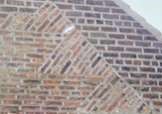 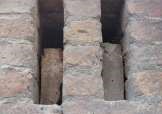 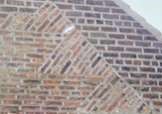 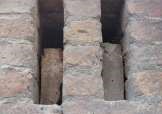 The Old Dower House opposite the church and Robin Hood pub was once owned by the rector the Revd E J Wilson and occupied by his two spinster sisters Fanny and Mabel. It was sold in 1910 to Doctor Ernest Clements together with St Andrews cottage to be used by him as a residence and surgery and later by his son Patrick who continued the practice. In South Street the house named South End was formerly the laundry for The Hall. North End House in Station Road was occupied in 1901 by Ebenezer Medforth, 1838-1908, a farmer whose daughter Mary Selina, known as May, married F Lionel Johns a former violinist with the Halle Orchestra who was a light orchestral conductor when seaside orchestras were flourishing. There exists a photogragh of him, immaculate in white tie and tails when he was known as “The idol of St. Annes.” He also worked at Bridlington at the time of the 1937 coronation. His wife gave the polished oak desk in the vestry of Middleton  church in memory of her mother who died in 1938. 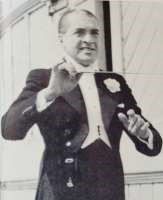 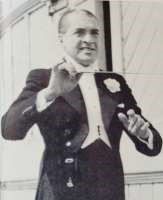 In 1940 the Parish Council noted the provision of ten houses by the County Council to be named South Drive and in 1948 more from the same source to form Millfield Garth. In the 1970s Greenfield Road development and The Paddocks took place with mixed reactions from villagers; some feared the change in the character of the village; others believed that change from what had been basically an agricultural settlement to a residential one with inevitable suburban features was the way forward. Following on from the development of the old Manor Farm site and the conversion of the Rose and Crown pub there are now plans afoot to add to the housing stock of the village on land to the east of Station Road. Geoff Wisher 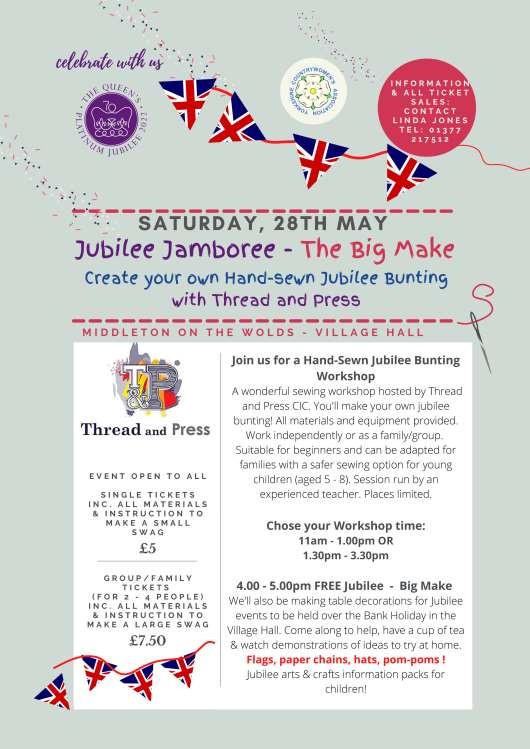 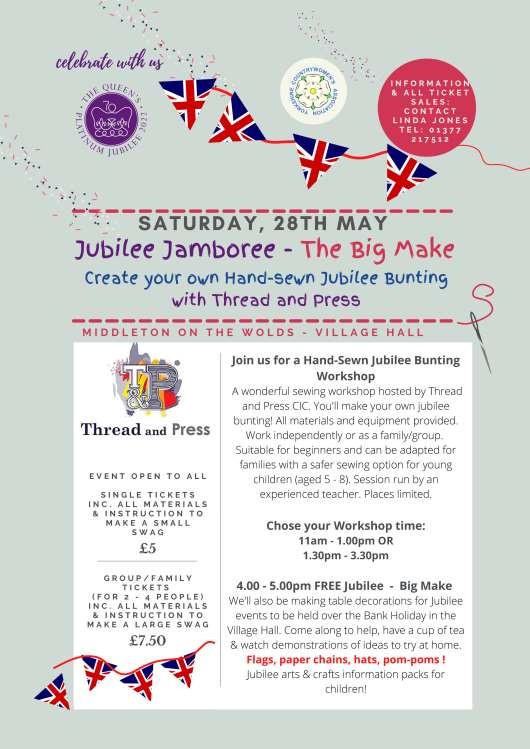 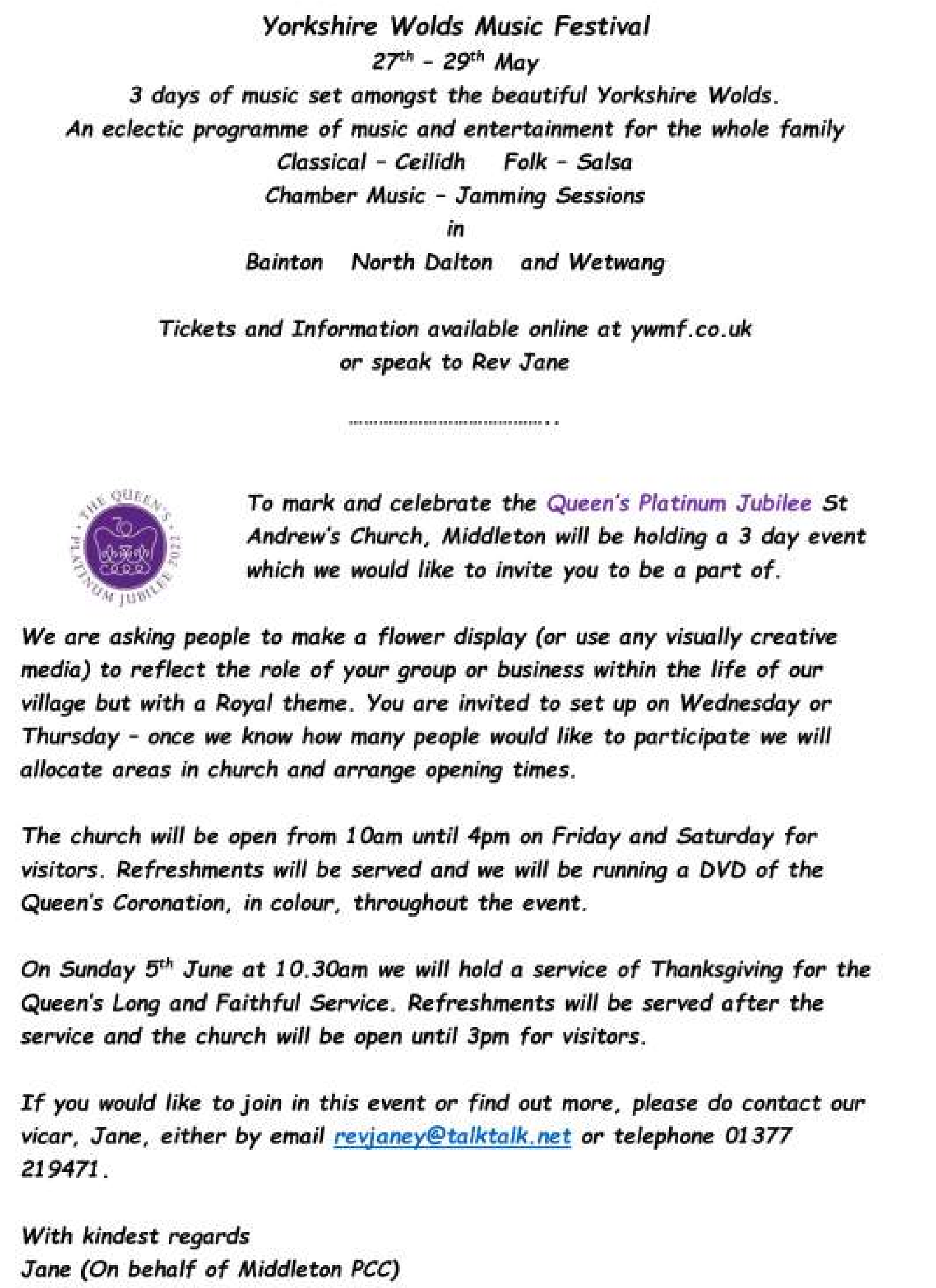 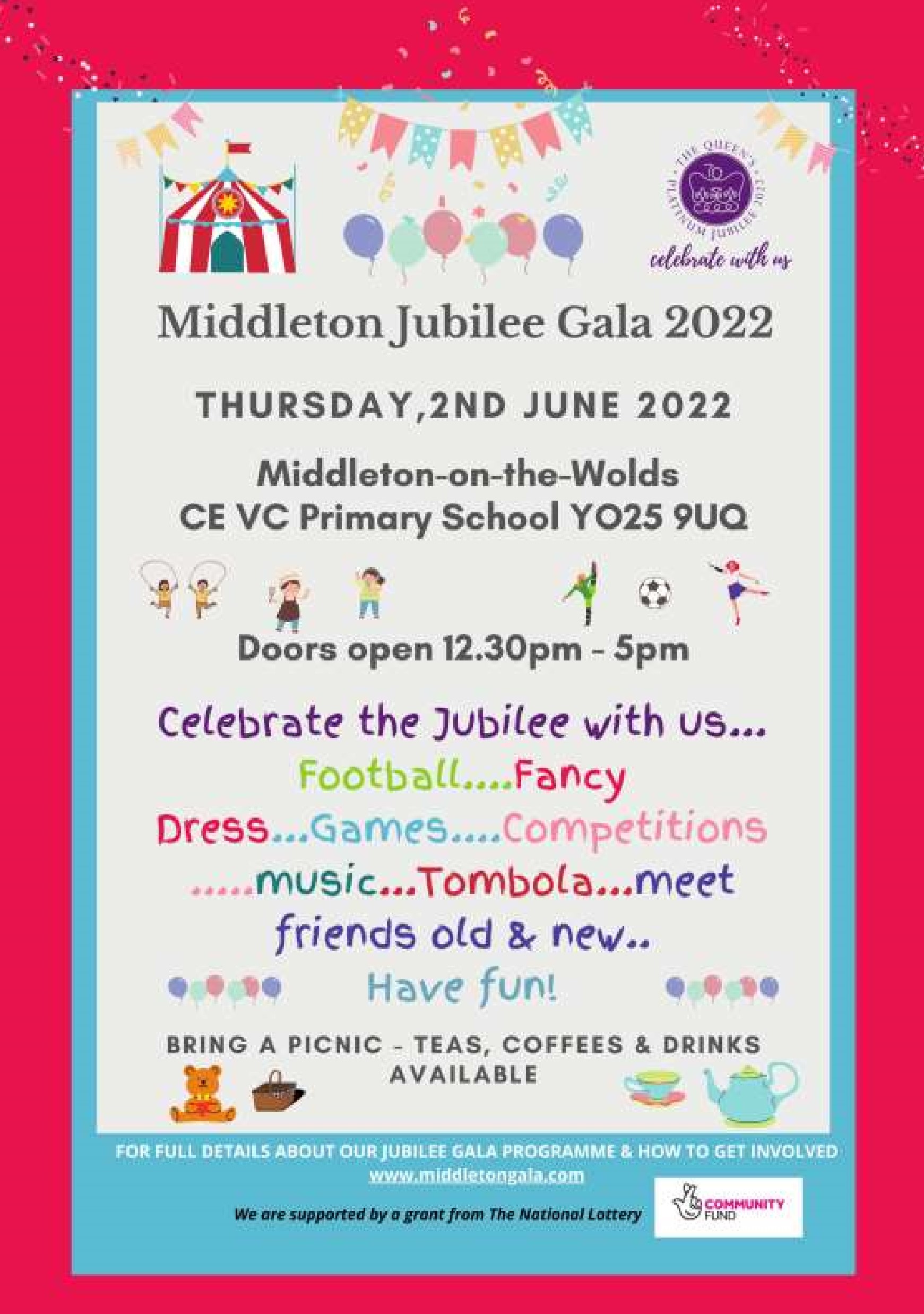 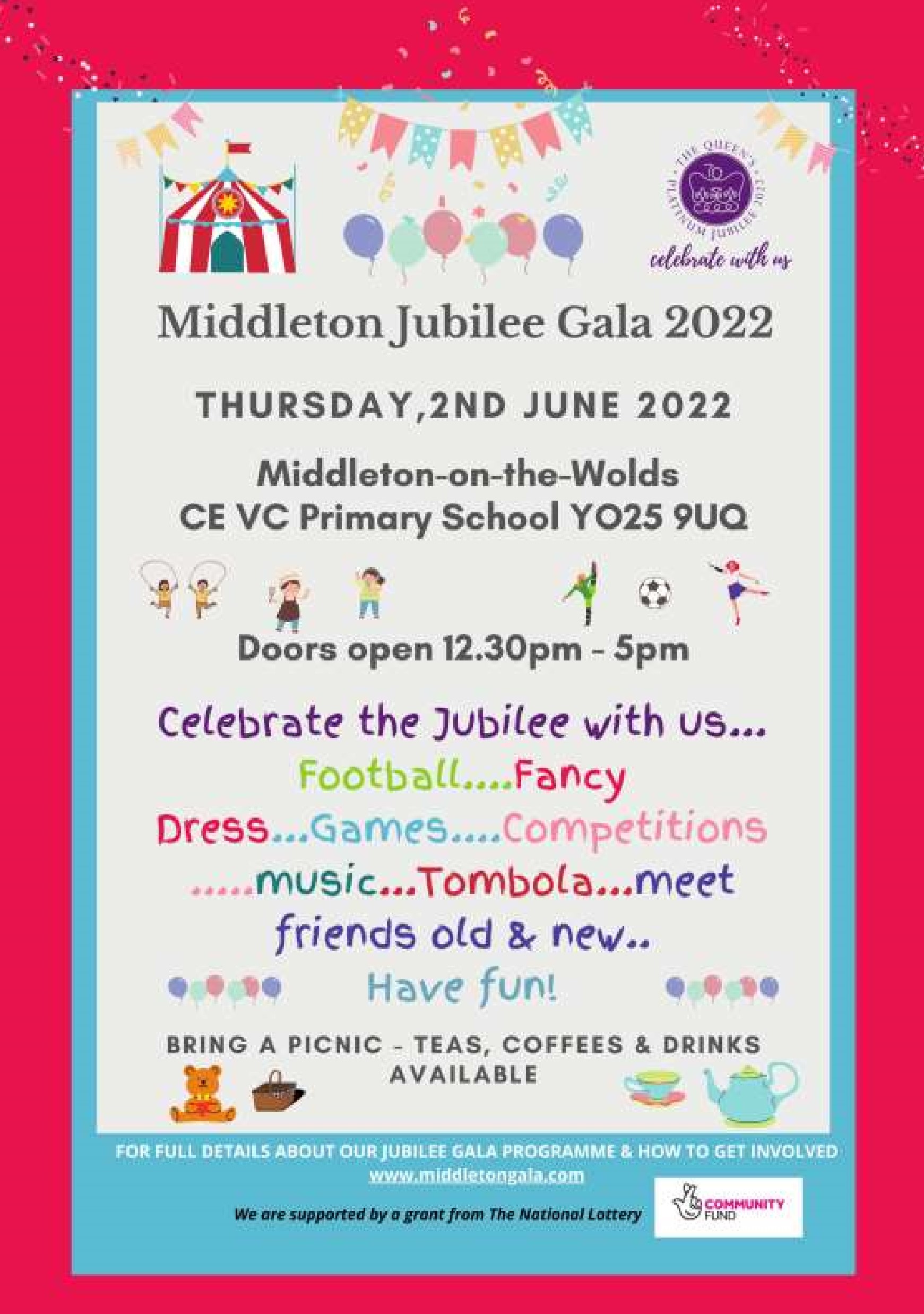 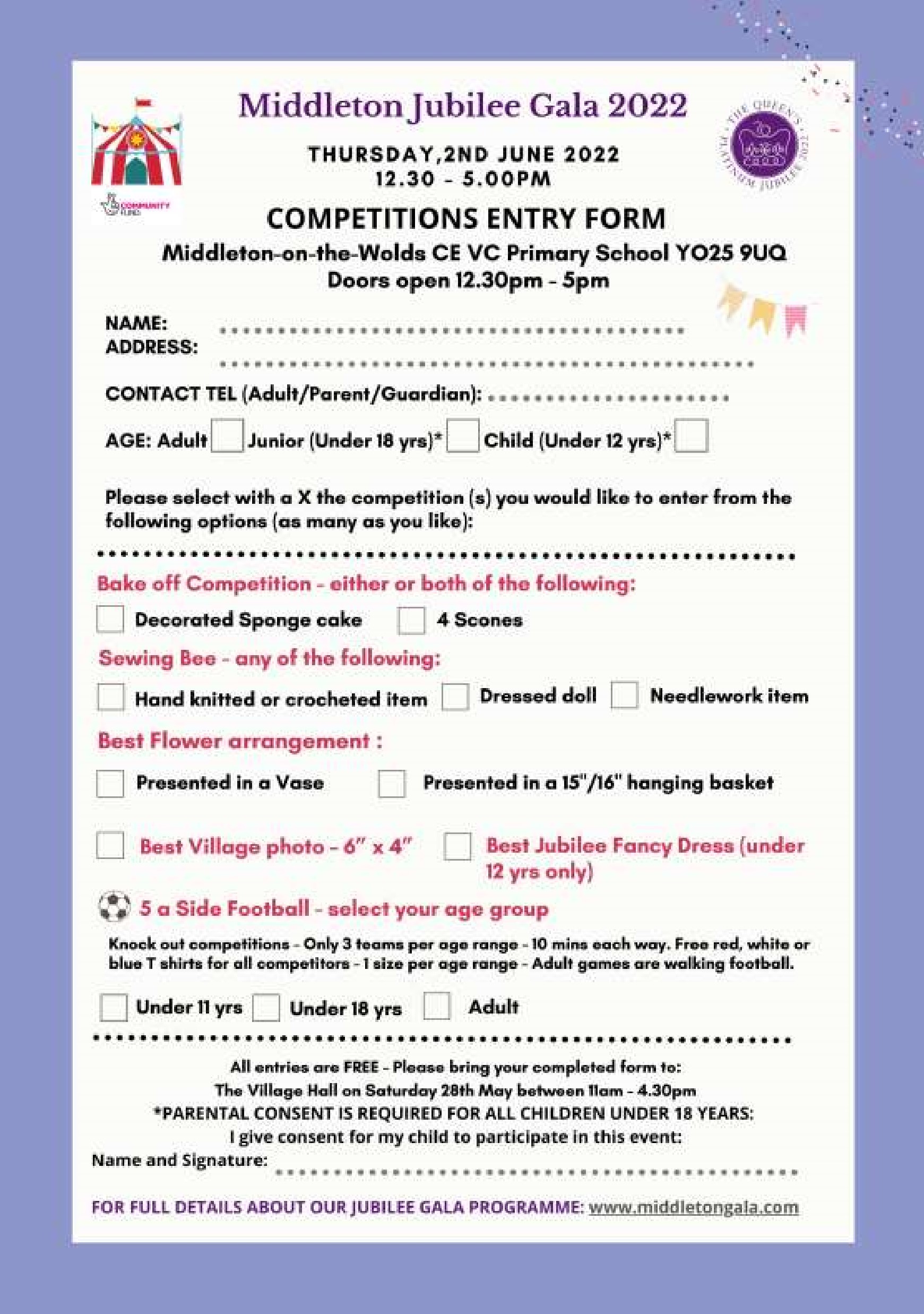 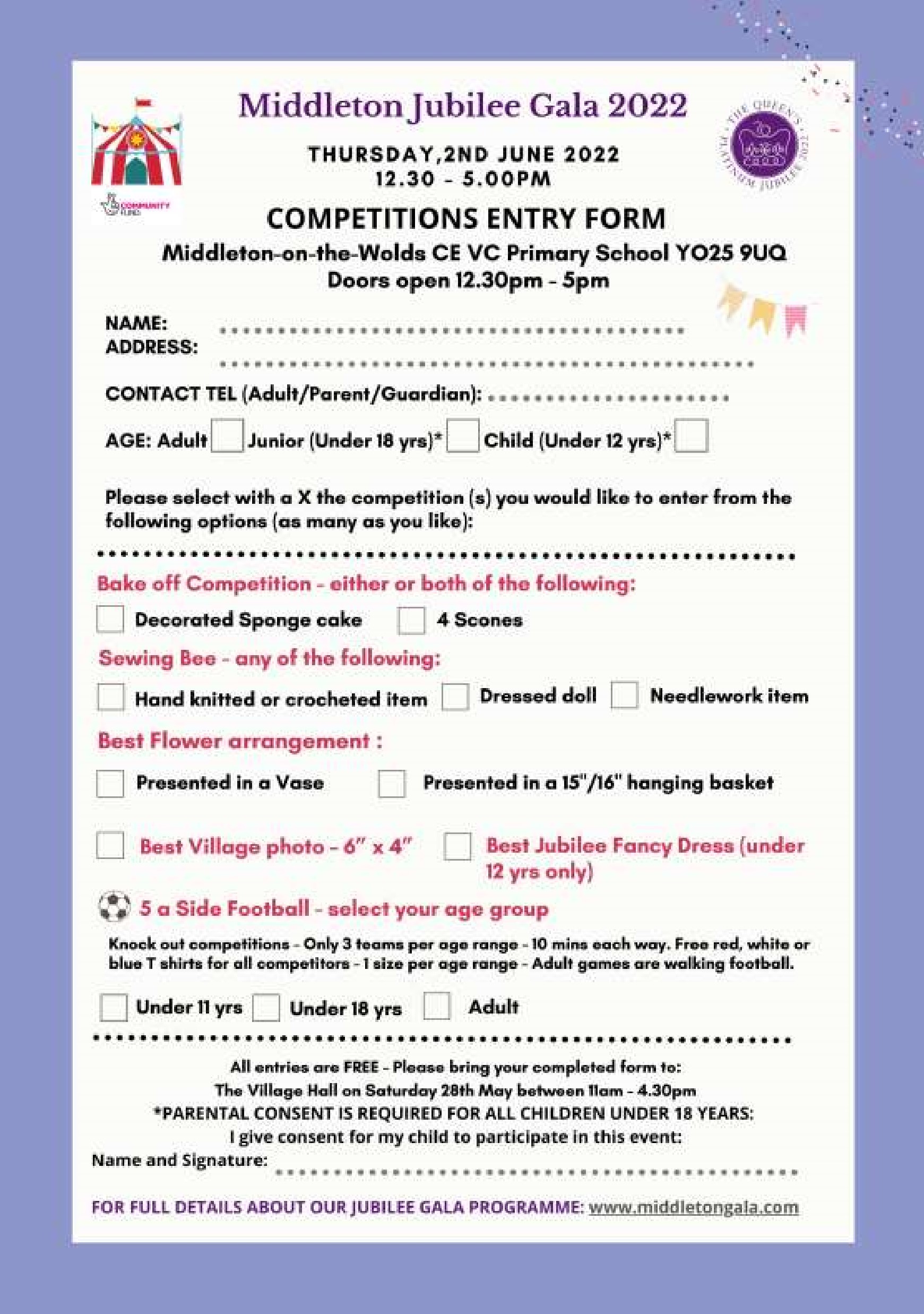 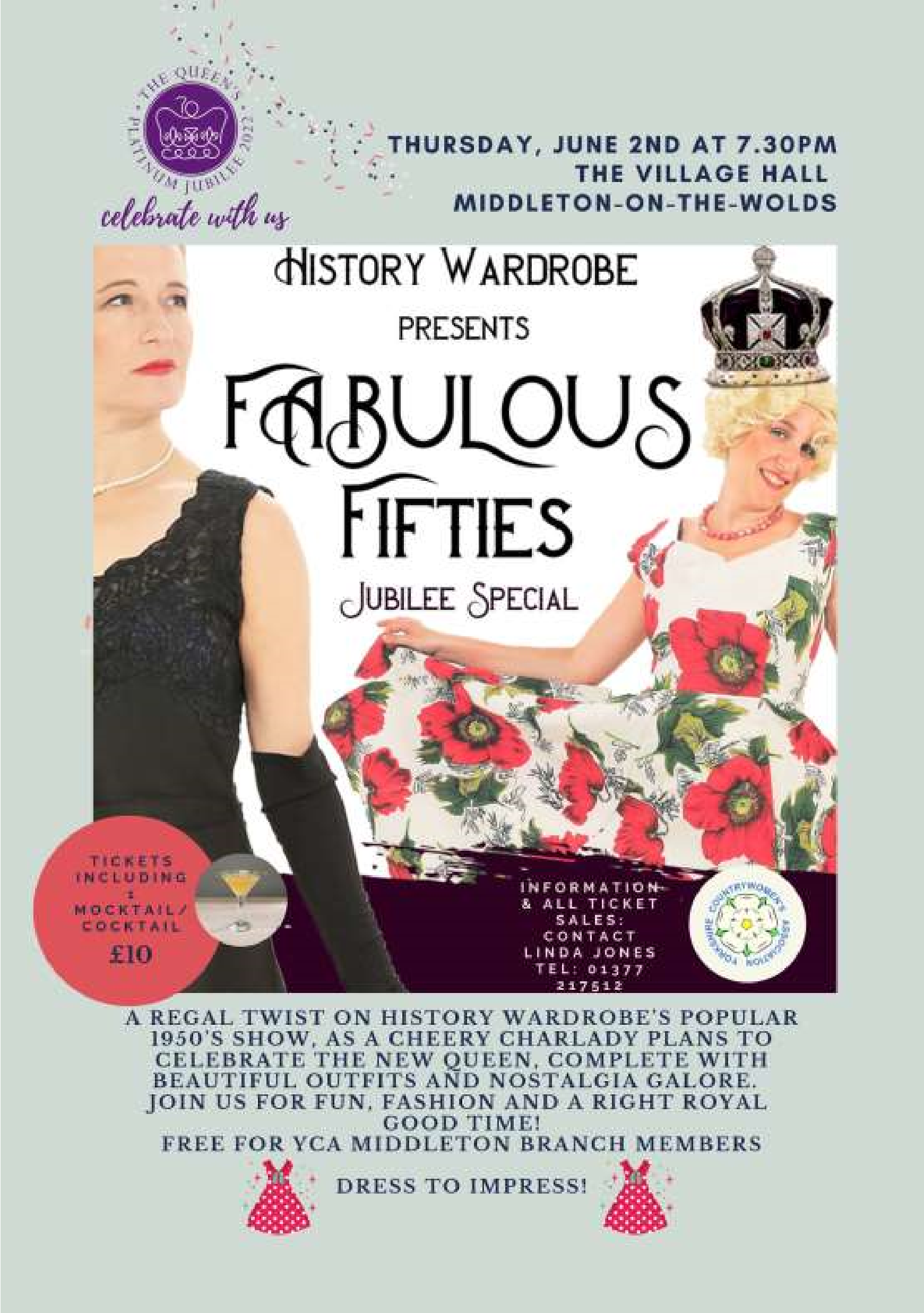 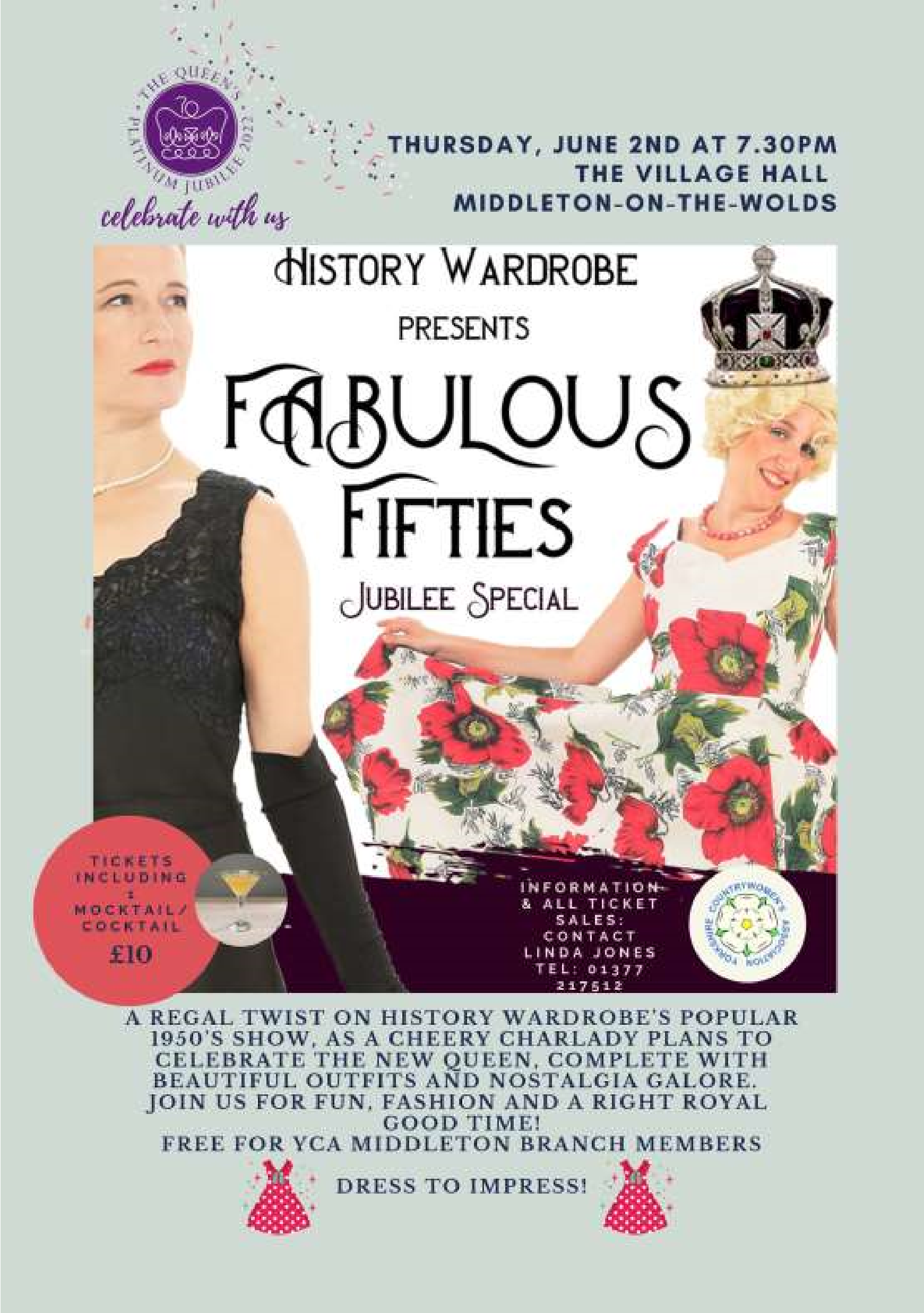 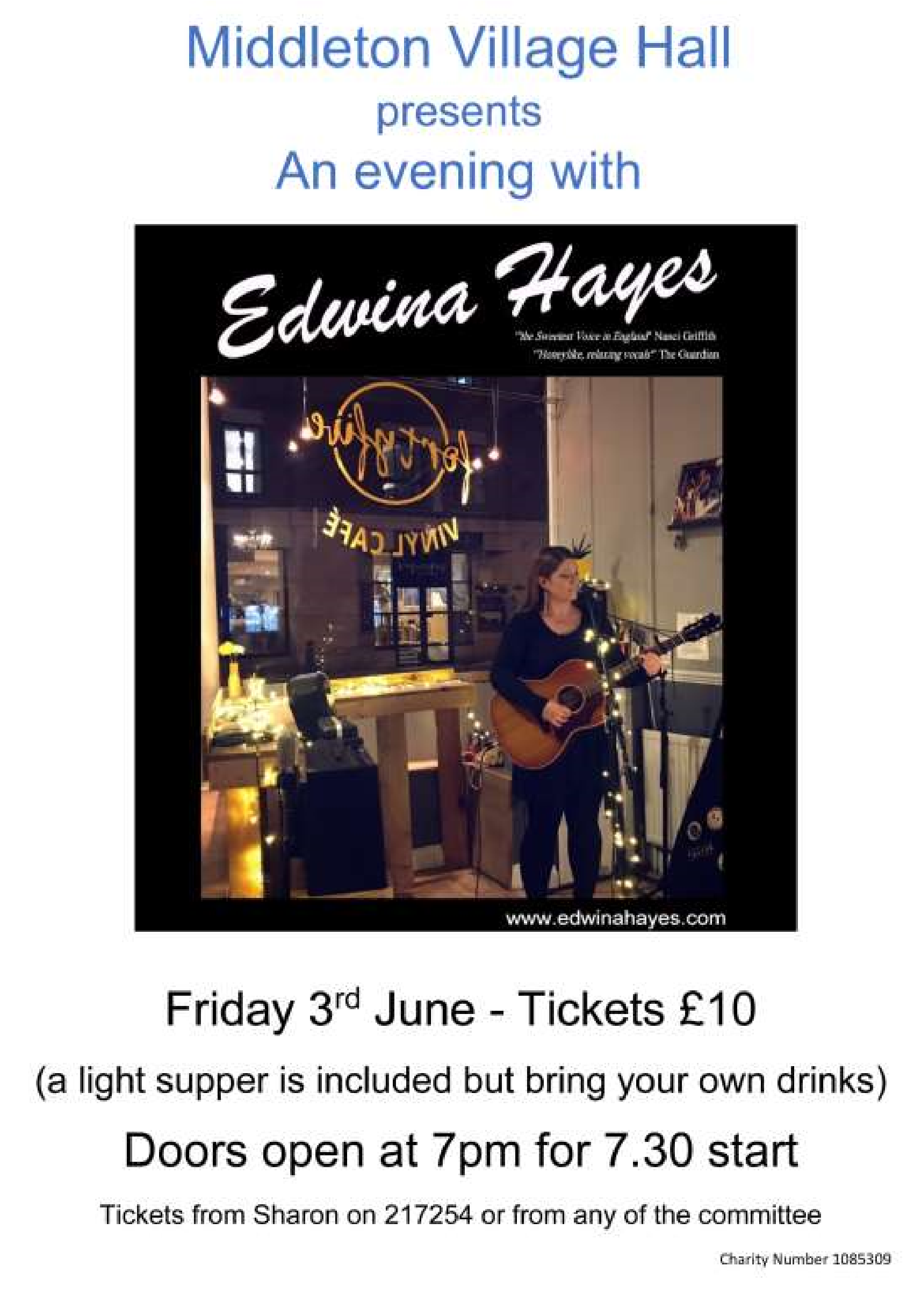 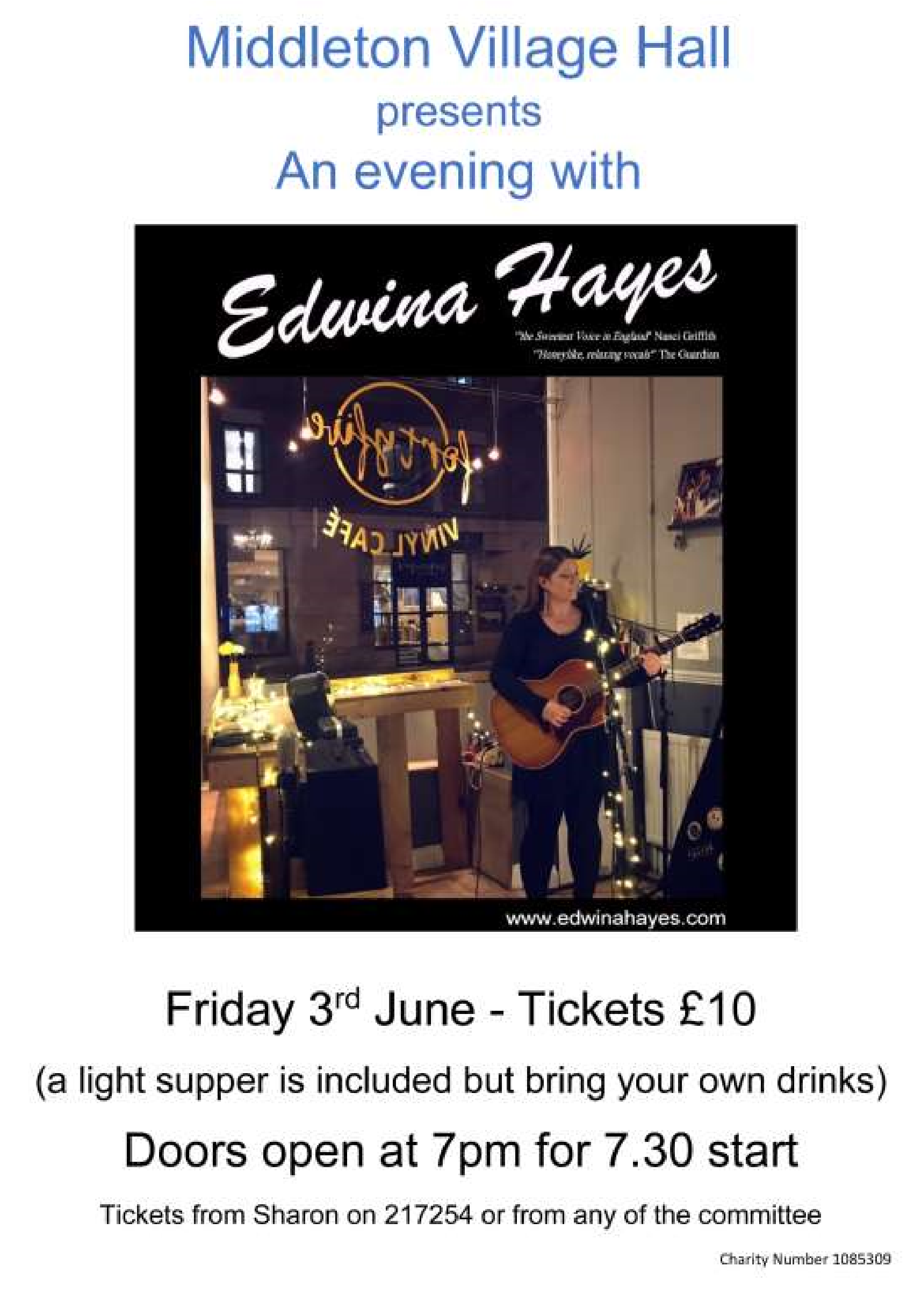 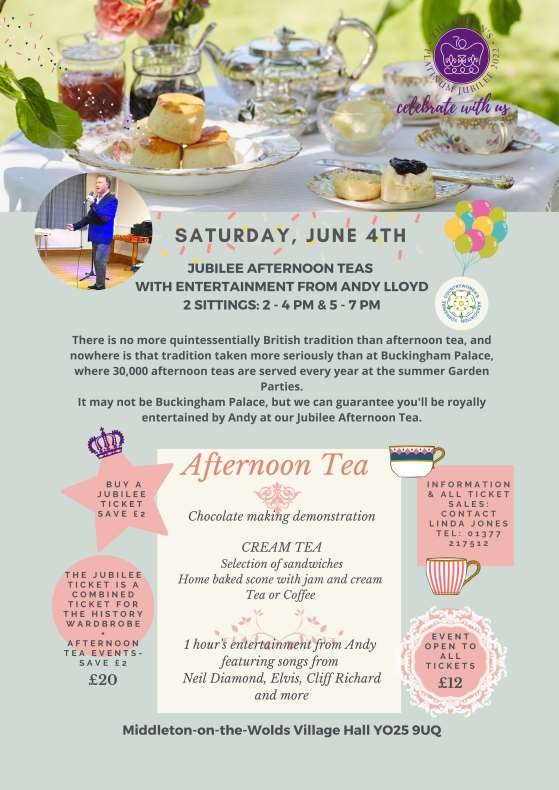 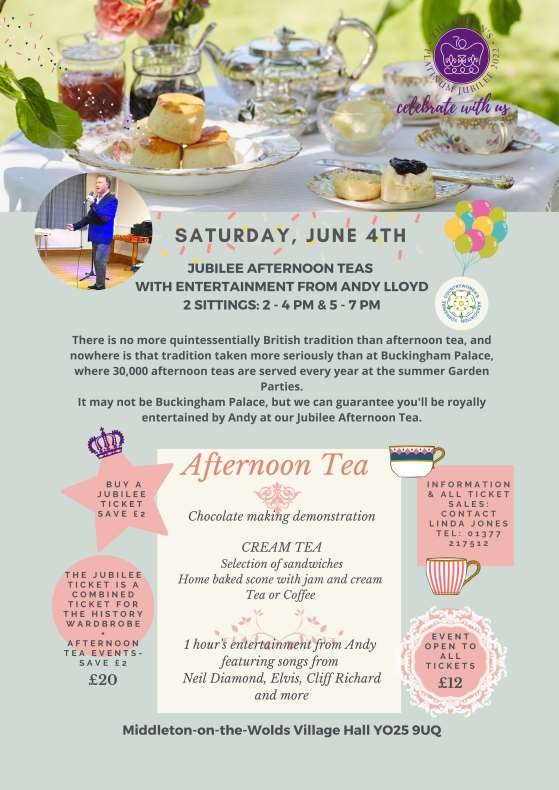 St Andrew’S church Services for May May I thank all PCC members and others for the message in the April edition regarding my retirement as Church Warden  I has been an honour and privilege to serve both St. Andrews and the community, as well as the Harthill Deanery and the Diocese of York. I wish our two new Church Wardens the very best, and to say I am always here to help during holidays etc.  Roger The wolds METHODIST CHURCH Services for May parish council news NEW SIGNS IN THE VILLAGE 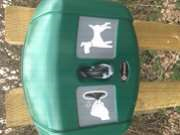 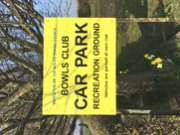 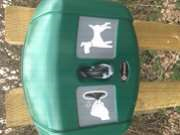 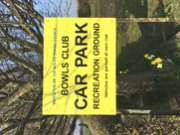 Last month saw the installation of new signs in the village. A new bright yellow sign has replaced the old one at the Bowls Club and also indicates that the car park is intended for those who use the Recreation Club. Further signs have been positioned in the Rec club itself,  pointing out the rules of entry including during sporting events for the requirement of dogs to be on leads. The Parish Council has also installed a ‘ Poo bag dispenser’ for those who need a bag for their dog whilst on the field. It is situated at the entrance where there is also a bin to deposit any used bag. The dispenser will be regularly checked and topped up but if 	found 	empty 	please 	e 	mail 	Nick on nj@motwparishcouncil.co.uk.  PLEASE DO NOT ALLOW YOUR DOG TO FOUL ON THE REC FIELD, ALLOTMENTS, BEACON FIELD OR ON THE EMBANKMENTS. LETS KEEP OUR COMMUNAL AREAS CLEAN AND SAFE FOR ALL! Other signs acknowledge the funding provided by East Riding Council and the FCC Communities Fund towards the newly installed play equipment, again please note that dogs are not allowed in the children’s play area and please take any rubbish away with you or put in the bin at the field entrance. Thank You Nick Jones Parish Councillor My complaint is that after reporting it not one repair has been made and here we are in Spring 2022, every household in the area can hear the banging from early hours to late evening, it's completely unacceptable, the repairs are not huge but they would make a huge difference to local residents mental and physical wellbeing, we are literally losing sleep with this issue, it NEEDS to be put right. Please can you make it a priority and arrange with the correct authorities for the repairs asap, please can you let me know your thoughts and ideas Mike. I look forward to your reply. Yours sincerely Lee Hardcastle 31 Front Street, MOTW Dear Lee, I remember you had raised this issue and I am well aware that the condition of Front Street has not changed in the last two years. I understand your frustration with the lack of action regarding the repairs. Over the last two years we, ss a Parish Council, have worked closely with the County Council Highways department on resolving issues with the roads in Middleton and, in the main, we have had a constructive relationship with the highways department resulting in most of the agreed work being completed, especially in the last two or three months. The situation regarding Front Street is a little more complex, As I understand it, rather than make a series of temporary repairs, the County Council decided to completely resurface the road. Although this work has been scheduled on at least two occasions, it has, on two occasions, been postponed; we have not been given reasons for the postponements. We continue to chase up outstanding work, of which Front Street is an important element, and try to put pressure on the Highways department to move our work up the list. However, it is they who decide what jobs get done, and when. I appreciate that this does not give you any definite answer to this specific question, but it is all the information I have; as soon as we learn anything about it, I will be sure to let you know. Yours sincerely, Mike Kelly Advertisement 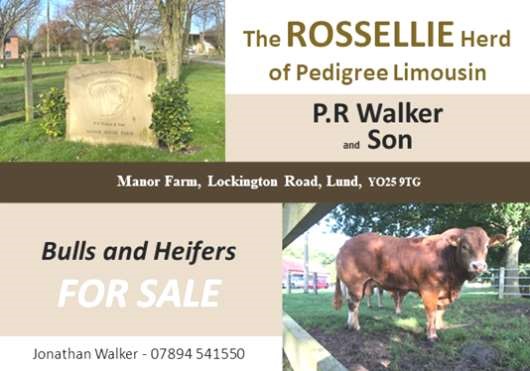 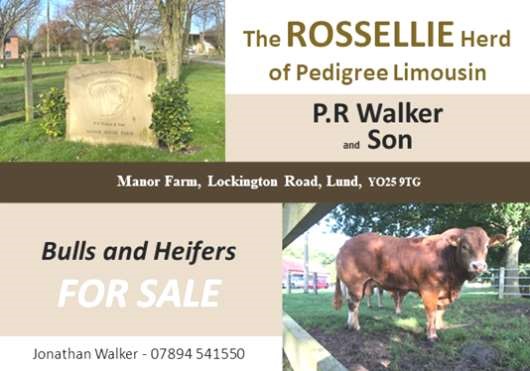 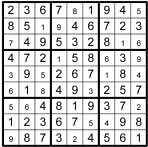 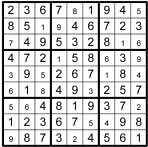 Advertisement 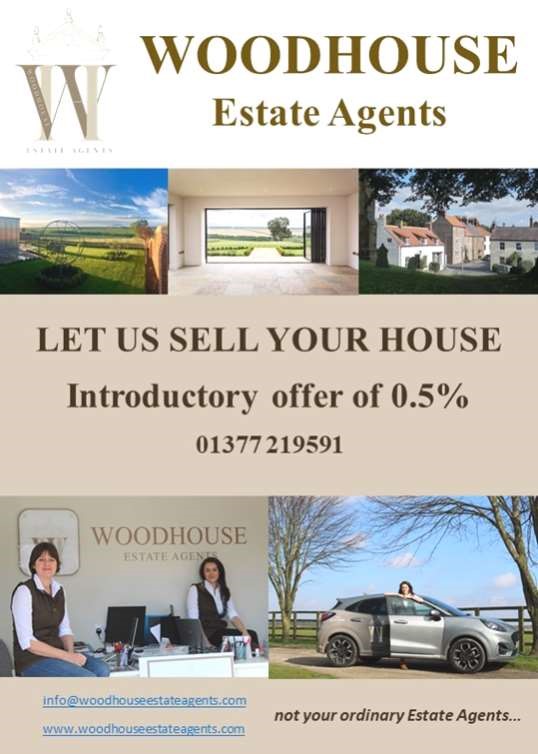 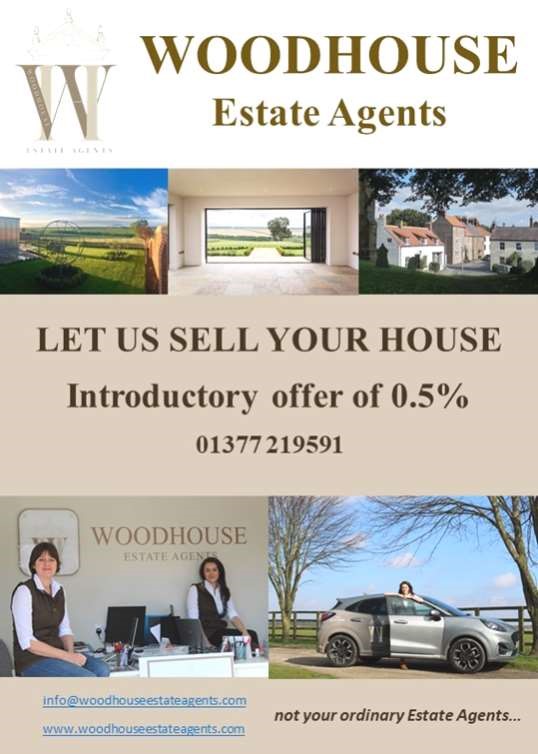 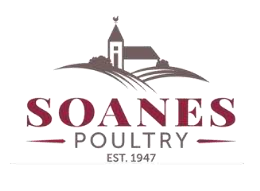 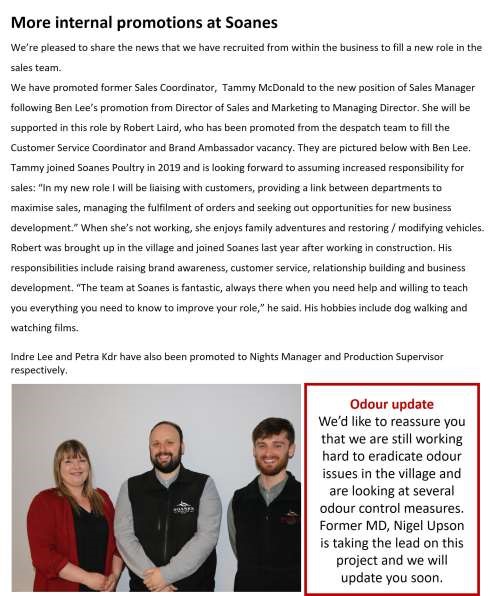 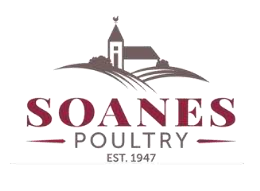 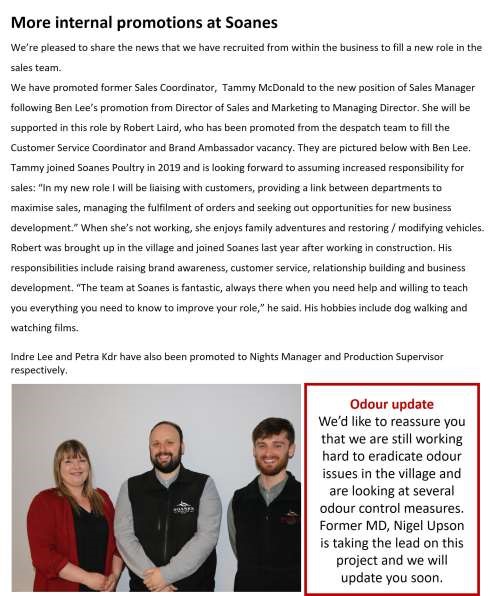 Advertisements 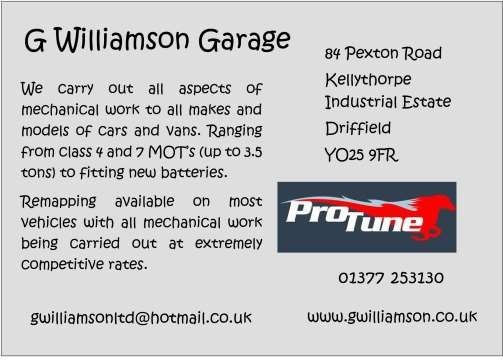 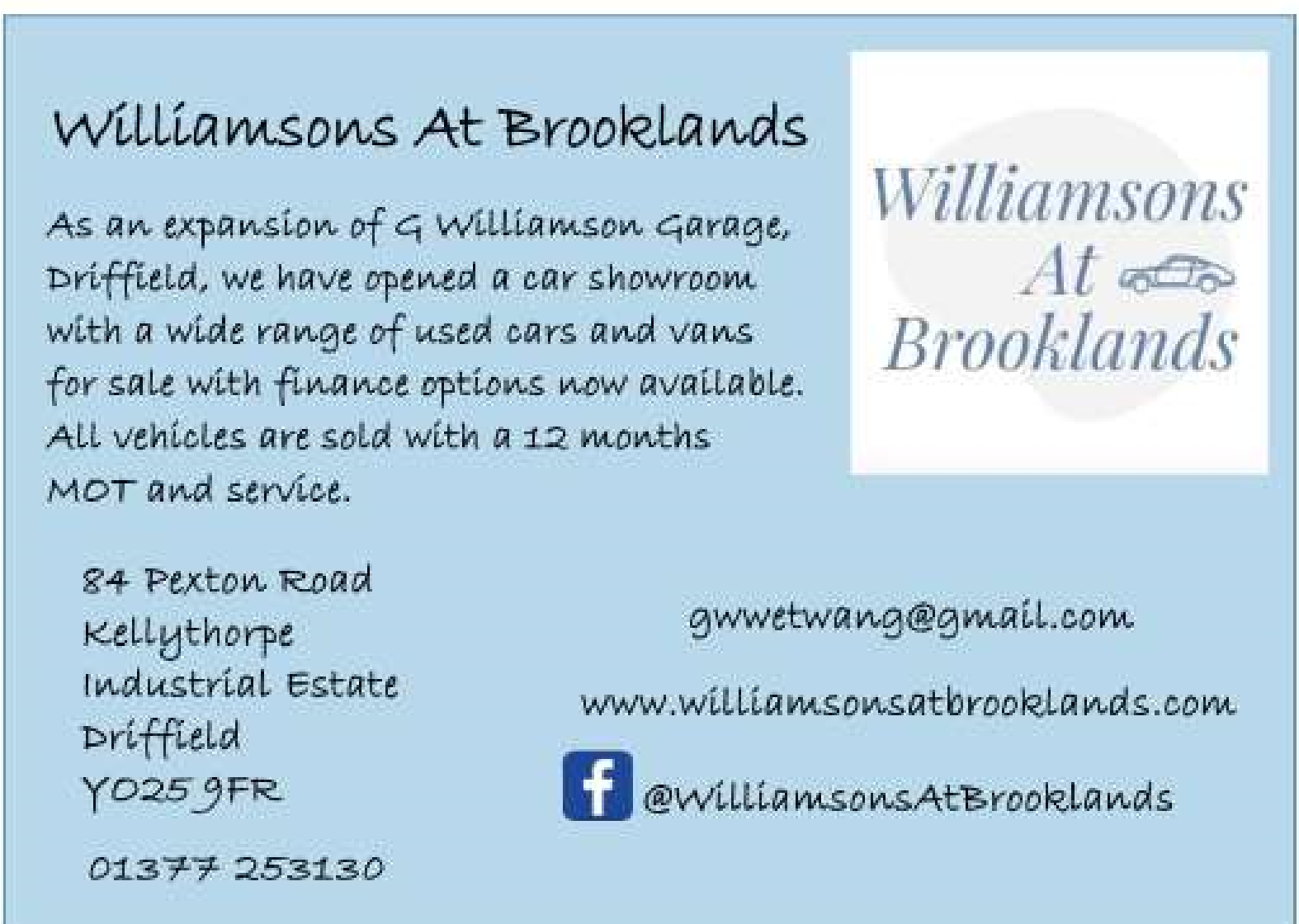 Advertisement 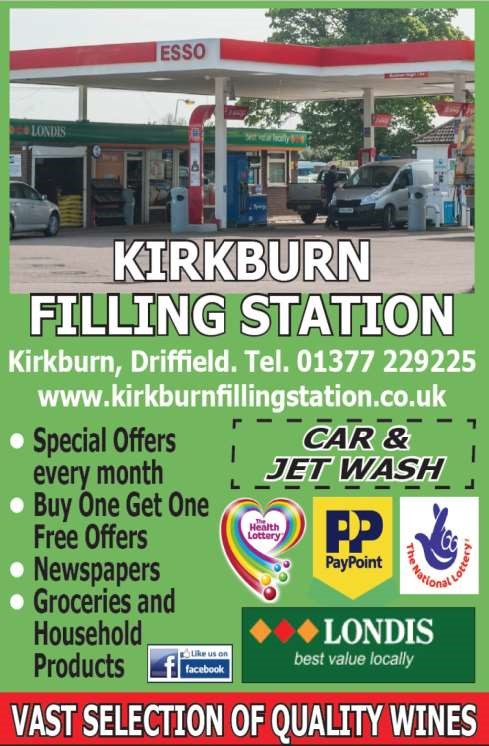 Advertising Feature 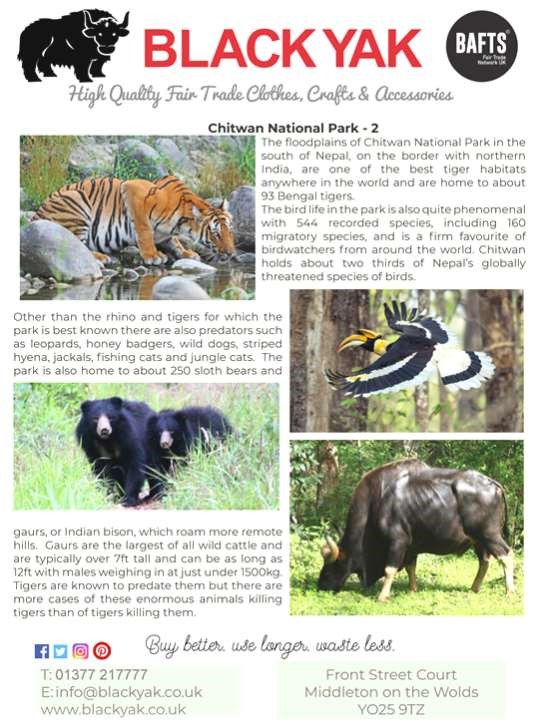 Regular group activities Weekly Groups Monday Pilates   5.00-6.00pm Village Hall Tuesday Tai Chi    2.30-4.00pm Village Hall Wednesday Line Dancing 	 	7.30-9.00pm 	Village Hall Thursday 	Middleton Movers  	2.00-3.30pm 	Village Hall May 4 	Village Hall Committee  	2.00pm 	Village Hall Parish Council 	 	 	7.00pm 	Reading Rooms Book Group  	 	 	10.30am 	Village Hall   19 	YCA   	 	 	 	7.30pm 	Village Hall 22 	Litter Picking Wombles  	10.00am 	Lime View email: middletonflyer@yahoo.com                                page 28 Sunday 1st      10.30am  No Service Sunday 8th  10.30am  Holy Communion                           	 Rev`d Jane Anderson Sunday 15th   10.30am  Holy Communion.                                Rev`d Cannon Kate Goulder  Sunday 22nd 10.30am  Rev`d Ruth Newton Sunday 29th  10.00am Benefice Holy Communion.  Venue TBA Sunday 1st  10.30am Service at the Wolds Methodist Church,             Miss Margaret Collinson  Sunday 8th    10.30am Service at the Wolds Methodist Church,                       Mr Keith Russell          	 Sunday 15th    9.00am Café style service with breakfast at the Wolds  Methodist Church, Rev Dr Richard Teal.           Holy Communion Sunday 22nd  10.30am Service at the Wolds Methodist Church,         Mrs Hazel Adamson 	 	 	 	 	 Sunday 29th   10.30am Service at the Wolds Methodist Church,         Mr Hector Robinson 	 	 	 	 Dear Mike, 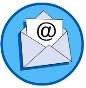 If you can remember, you made a walk around with 2 council members in Summer 2020 and I made a serious complaint about the poor condition of our main road through the village. sunken manholes, sunken rain drains, and a repair where the council threw tarmac onto a sunken stretch across the road, leaving a hump for all the trucks and lorries to literally bounce and bang across. LOCAL CONTACTS Bell Ringing    Chris Atkin  LOCAL CONTACTS Bell Ringing    Chris Atkin  217285 Book Group/Middleton Movers Lyn Dennis 	 219500 	Bowls Club 	 	 	 Rob Bradley 	 217435 Country Women’s Association  Christine Johnson 217374 	First Responders 	 	 Chris Brent 	 219469 	Line Dancing  	 	 Pat Pottage 	 217516 	Methodist Chapel 	 	 Jane Gray 	 07870 562455 	Middleton Messenger  	 Mike Kelly 	 07713 620912 Lyn Dennis 	 219500 Tina Walker 	 217242 	Middleton Green Group 	 Liz Naylor 	 219072 	Middleton Womblers  	 Andrew Naylor 219072   	Parish Clerk 	 	 	 Sandra Morrison 01262 470496 	Pilates  	 	 	 Ian Stephenson  07973 755717 	Reading Rooms 	 	 Kath Bentley  217456 	Recreation Club 	 	 Dave Newlove  07901 833784 	St Andrew’s Church 	 	 Rev Jane Anderson 219471 St Andrew’s Church Wardens  Chris Brent 	 07766 162743   Lesley Kelly 	 O7907 451046  	Table Tennis 	 	 	 Louise Newlove 217801 	Village Hall 	 	 	 Lyn Dennis 	 219500 	Village History  	 	 	Geoff Wisher  	Village History  	 	 	Geoff Wisher  217517 